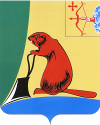 АДМИНИСТРАЦИЯ ТУЖИНСКОГО МУНИЦИПАЛЬНОГО РАЙОНАКИРОВСКОЙ ОБЛАСТИПОСТАНОВЛЕНИЕ									№ 553 апгт ТужаОб утверждении ведомственной целевой  Программы «Молодёжная политика в Тужинском районе» на 2013-2014 годыВ соответствии с Федеральным законом Российской Федерации от  № 131-ФЗ «Об общих принципах организации местного самоуправления в Российской Федерации», Уставом Тужинского муниципального района, Постановлением администрации района от  №590 «О разработке, формировании и реализации долгосрочных и ведомственных целевых программ на территории  Тужинского муниципального района» администрация района  ПОСТАНОВЛЯЕТ:1. Утвердить ведомственную целевую программу «Молодёжная политика в Тужинском районе» на 2013-2014 годы. Прилагается.2. Обнародовать настоящее постановление в установленном порядке и разместить на сайте.3. Контроль за исполнением настоящего постановления возложить на заместителя главы администрации по социальным вопросам Рудину Наталью Анатольевну.Глава администрации		Е.В. ВидякинаУТВЕРЖДЕНАПостановлением администрации районаот 26.09.2012 №553аВедомственная целевая программа «Молодежная политика в Тужинском районе» на 2013-2014 годы1. ПАСПОРТведомственной целевой программы «Молодёжная политика в Тужинском районе» на 2013-2014 годы2. Основные цели и задачи ПрограммыОсновной целью реализации Программы является формирование   условий для развития личности молодого человека и его последующей социализации в социально-экономические условия района.Для достижения цели необходимо решить ряд задач:- обеспечение молодёжи доступными и качественными социальными услугами, направленных на снижение миграции молодёжи из района;- вовлечение молодёжи в социальную практику и ё информирование о потенциальных позитивных возможностях развития;- интеграция молодых людей, оказавшихся в трудной жизненной ситуации, в жизнь общества;- пропаганда здорового образа жизни и профилактика асоциальных явлений в молодёжной среде;- формирование духовности, нравственности, патриотизма и толерантности.Характеристика задач, решение которых осуществляется путем реализации Программы.Ведомственная целевая программа «Молодёжная политика в Тужинском районе на 2013-2014 годы» (далее - Программа) направлена на развитие и укрепление системы социализации молодых граждан и позитивной самореализации личности молодого человека как активного участника преобразований современного российского общества. Программа определяет  действия  в  области молодежной политики, механизмы решения поставленных  задач.Основой для разработки Программы являются:1.       Конституция  Российской Федерации.2.      Федеральный закон № 184-ФЗ  «Об общих принципах организации законодательных (представительных) и исполнительных органов государственной власти субъектов Российской Федерации» от .3.      Закон Кировской области «О государственной молодежной политике в Кировской области» от  № 36-ЗО (с последующими изменениями - от  №59-ЗО; от  № 65-ЗО; от  №188-ЗО, от  № 175-ЗО, от  № 312-ЗО).4.      Закон Кировской области «О государственной поддержке молодежных и детских общественных объединений в Кировской области» от   № 312-ЗО.      5.      Постановление администрации Тужинского района Кировской области от  №509 «О разработке, формировании и реализации долгосрочных и ведомственных целевых программ на территории  Тужинского муниципального района» Программа является логическим продолжением  комплекса мероприятий по реализации государственной молодежной политики, направленных на создание социально-экономических, политических и организационных условий для самореализации молодежи.Реализация Программы, при полном ресурсном обеспечении, при взаимодействии органов государственной власти, органов местного самоуправления, молодежных и детских общественных объединений, при активном участии самой молодежи даёт возможность:- использовать  потенциал молодого поколения для обеспечения социального, культурного и экономического развития государства и гражданского общества, укрепления национальной безопасности; - создать условия, гарантии и стимулы для позитивной самореализации молодежи в обществе независимо от пола, национальности, профессии, места жительства и социального статуса;- осуществлять  государственное влияние на процессы социализации молодежи. Молодежь Тужинского района  на  – это 1165 молодых людей в возрасте от 14 до 30 лет или 16% от всего населения нашего района.   Молодежь – наиболее перспективная часть населения, ее роль в реализации Стратегии социально-экономического развития Тужинского района до 2020 года чрезвычайно велика: за счет реализации успешной молодежной политики должна сформироваться наиболее мобильная и интеллектуально развитая часть населения, обеспечивающая достижение целей регионального развития и повышения конкурентоспособности региона.  Сегодняшние 14 - 25-летние жители к 2020 году станут основным трудовым ресурсом района, их трудовая деятельность - источником средств  для социального обеспечения детей, инвалидов и старшего поколения. Кроме того, улучшение демографической ситуации в районе также напрямую зависит от количества детей рожденных в молодых семьях сегодня.Очевидно, что молодежь в значительной части обладает тем уровнем мобильности, интеллектуальной активности и здоровья, который выгодно отличает ее от других групп населения.  В то же время, перед государством и обществом стоит вопрос о необходимости минимизации издержек и потерь, которые несет район из-за проблем, связанных с миграцией молодых людей в соседние регионы. Срок реализации ПрограммыПрограмма действует с  по . 5. Перечень программных мероприятий6. Ресурсное обеспечение ПрограммыИсточниками финансирования Программы являются средства муниципального бюджета, выделенные на реализацию молодежной политики:Ежегодный объем бюджетных средств, выделенных на реализацию молодежной политики, определяется в соответствии с утвержденным муниципальным бюджетом на соответствующий год.7. Описание ожидаемых и конечных результатов реализации Программы7.1 Социальные и экономические последствия.Реализация Программы осуществляется в рамках решения стратегической цели социально-экономического развития Тужинского района «Создание условий  для последовательного повышения уровня и качества жизни населения, укрепление социальной сферыПрограмма обеспечивает реализацию потребностей возрастной категории «молодежь» в информации, досуге, социальной поддержке.Осуществление программных мероприятий дает возможность повышения уровня и качества жизни молодежи Тужинского района.7.2 Ожидаемые результатыРеализация Программы позволит:- снизит миграцию молодёжи на 6%- увеличить количество добровольцев на 71%- снизить количество молодых семей стоящих на учёте как социально-опасные на 25%- снизить количество молодёжи состоящих на учёте КДН и ЗП – на 12.5%- увеличить количество  мероприятий направленных на формирование духовности, нравственности, патриотизма на16.6%Количественные показатели8. Описание  системы управления реализации  ПрограммыАдминистрация Тужинского  района осуществляет:- контроль за исполнением Программы, мониторинг выполнения системы программных мероприятий;- координацию деятельности исполнителей на основе периодической отчетности для обеспечения их согласованных действий;- контроль за рациональным использованием исполнителями выделяемых финансовых средств;            - текущую работу по подготовке и реализации мероприятий, обеспечивающих взаимодействие с другими органами исполнительной власти Кировской области и муниципальных образований;- работу по корректировке Программы на основании результатов работы за год;- подготовку и представление в установленном порядке сводной бюджетной заявки на ассигнование мероприятий Программы на очередной финансовый год;- подведение итогов реализации Программы на совещаниях специалистов по делам молодежи муниципальных образований. Ежегодно до 1 марта текущего финансового года предоставляется аналитическая информация о реализации Программы в отдел по экономике администрации района в соответствии с Постановлением администрации Тужинского района от  №509 «О разработке, формировании и реализации долгосрочных и ведомственных целевых программ на территории  Тужинского муниципального района».Полномочия и ответственность между структурными подразделениями администрации Тужинского района в ходе реализации Программы определяются в соответствии с Уставом муниципального образования Тужинский муниципальный район Кировской области, утверждённого решением Тужинской районной Думы от  г. №23/257 с изменениями принятых решением Тужинской районной Думы от  №25/279, от  № 15/142,  №20/180, от  № 24/207, от  №23/270, от  №38/303, от  №38/304, от  № 42/347, от  №49/389, от  №52/412, от  №54/449, от  №56/463, от  № 60/488, от  №10/52, от  №12/68, от  № 16/107, от  № 19/130Общее руководство и контроль за реализацией Программы осуществляется заместителем главы администрации по социальным вопросам.Наименование Программы «Молодежная политика в Тужинском районе» на 2013-2014 годы (далее – Программа)Наименование субъекта бюджетного планирования (главного распорядителя бюджетных средствАдминистрация Тужинского муниципального районаЦели и задачиПрограммы Формирование условий для развития личности молодого человека и его последующей социализации в социально-экономические условия районаЗадачи: - обеспечение молодёжи доступными и качественными социальными услугами, направленных на снижение миграции молодёжи из района;- вовлечение молодёжи в социальную практику и ё информирование о потенциальных позитивных возможностях развития;- интеграция молодых людей, оказавшихся в трудной жизненной ситуации, в жизнь общества;- пропаганда здорового образа жизни и профилактика асоциальных явлений в молодёжной среде;- формирование духовности, нравственности, патриотизма, толерантности.Сроки  реализации Программы2013-2014 годыХарактеристика программных мероприятий- обеспечение занятости и трудоустройство молодёжи;- вовлечение молодёжи в социальную практику;- профилактика безнадзорности и правонарушений;- профилактика наркомании и экстремистских проявлений среди молодёжи;- пропаганда здорового образа жизни и профилактика асоциальных явлений в молодёжной среде;- формирование духовности, нравственности и толерантности;- формирование патриотизма молодёжи.Объемы и источники финансирования программы           Финансирование мероприятий Программы осуществляется за счет средств, выделенных на реализацию молодёжной политики в районе 2013 – 17.1 тыс. руб., 2014 – 18.0 тыс. руб.Ожидаемые конечные результаты Программы Реализация программы  позволит:- снизит миграцию молодёжи на 6%- увеличить количество добровольцев на 71%- снизить количество молодых семей стоящих на учёте как социально-опасные на 25%- снизить количество молодёжи состоящих на учёте КДН и ЗП – на 12.5%- увеличить количество  мероприятий направленных на формирование духовности, нравственности, патриотизма на16.6%№ п/пНаименование задач, программных мероприятийИсточники финансированияОбъёмы финансирования по годам тыс. руб.Объёмы финансирования по годам тыс. руб.Ответственные исполнителиСрок реализации№ п/пНаименование задач, программных мероприятийИсточники финансирования20132014Ответственные исполнителиСрок реализацииОбеспечение занятости и трудоустройство молодёжи---ЦЗН, вед. специалист по мол. политике,  ОУ2013-2014Вовлечение молодёжи в социальную практику---Вед. специалист по молодёжной политике, ОУ2013-2014Профилактика безнадзорности и правонарушенийБюджет Администрации района1.01.0Вед. специалист по мол. политике, ПП «Тужинский» КДН и ЗП2013-2014Профилактика наркомании и экстремистских проявлений среди молодёжиБюджет Администрации района1.01.5Вед. специалист по мол. политике, ПП «Тужинский» КДН и ЗП2013-2014Пропаганда по здоровому образу жизни  и профилактика асоциальных явлений в молодёжной средеБюджет Администрации района2.12.5Вед. специалист по мол. политике, упр. образования2013-2014Формирование духовности, нравственности и толерантностиБюджет администрации района3.53.5Вед. специалист по мол. политике, ОУ2013-2014Формирование патриотизма молодёжиБюджет Администрации районаВед. специалист по мол. политике, ОУ2013-2014Источник финансированияГодГодИсточник финансирования20132014Средства муниципального бюджета (тыс. руб.)17,118,0№ п/пНаименование индикатораБазовый показатель 2012 годЗначение индикатора по годамЗначение индикатора по годамДинамика по годамИсточник получения информации№ п/пНаименование индикатораБазовый показатель 2012 год20132014Динамика по годамИсточник получения информации1.Снижение миграции молодёжи302928-6%Отделение УФМС России по Кировской области в г. Яранске2.Увеличение количества добровольцев7090120+71%Лист учёта выдачи  книжки волонтёра3.Снижение количества молодых семей состоящих на учёте как социально опасные876- 25%Статистические данные КДН и ЗП4.Снижение количества молодёжи, состоящих на учёте КДН и ЗП161514- 12.5%Статистические данные КДН и ЗП5.Увеличение мероприятий направленных на формирование духовности, нравственности, патриотизма242628+16.6%План работы и анализ работы специалиста по молодёжной политике